                        Boarding/ Daycare Contract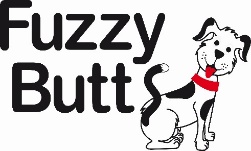 Fuzzy Butts (herein known as FB) offers Daycare as an off leash social environment for your pet. Dogs are required to come at least 3x a month to stay active in our daycare. They cannot play with the other dogs during their boarding stay if they have not come 3x a month. Pets use their mouths and paws to communicate and play. Nips, scratches, cuts, and other injuries may occur during regular play. These things can occur even under the best supervision and you as the owner agree not to hold FB or its employees liable for any injuries that may occur during your pets stay.                                                                                                                             Initials __________You understand and agree that you are admitting your dog to FB in good health, and they have not harmed or shown aggressive or threatening behavior toward any person or other dogs. You are solely responsible for any harm caused by your dog.  If your dog has experienced any symptoms of illness up to a week prior to their stay, they may not board. If your dog develops illness after being admitted, they may be boarded in isolation at an additional cost of $10 per day to avoid spreading illness to other dogs. Dogs must be on a topical flea prevention, not a flea collar. Any dog found to have fleas will automatically be given a flea bath at the owner’s expense.      Initials __________ We at FB agree to provide reasonable care and precautions and to keep our facility sanitary and properly enclosed. Your pet is to be fed and exercised properly and regularly. FB and their staff will not be liable for any problems which develop including but not limited to bloat, strains, sprains, and cuts. All dogs are boarded or otherwise cared for by us without liability on our part for loss or damage from disease, death, running away, theft, injury to persons, other pets, or property by said dog, or other unavoidable causes, due diligence and care having been exercised.                                                                                                                                                 Initials __________ If your pet requires medical care during their stay at FB, we will attempt to reach you or your emergency contact. Any problems which develop with your dog will be treated as deemed best by the staff of FB, at their sole discretion, and you as the owner will assume full financial responsibility for any, and all expenses involved.	                                                                                                                                                   Initials __________ By signing below, you hereby release Fuzzy Butts, it’s agents, subcontractors, employees, animal owners, customers, and potential customers of FB from any and all liability for injuries to yourself, your pet, or any other property of yours, which arise in any way out of services provided by or as a consequence of your association with FB. You understand that there are certain risks involved with pet ownership, training, and care including but not limited to fights, bites, and the transmission of disease and by your signature below, you acknowledge and accept responsibility for these and all other risks and release FB from any injuries that might occur no matter the cause.    Check out time is 12:00 noon. Pick up after that time will be charged another day.I, _______________________________ have read and understand the above statements and           (Print Name)                                                  all of Fuzzy Butt’s policies.	All questions regarding my pet’s stay here have been answered to my complete satisfaction. I therefore accept care on this basis.X_________________________________________                       Date__________________